                   ΕΝΩΣΗ   ΔΙΚΑΣΤΩΝ   &   ΕΙΣΑΓΓΕΛΕΩΝ               ΠΡΩΤΟΔΙΚΕΙΟ ΑΘΗΝΩΝ            (ΠΡΩΗΝ ΣΧΟΛΗ ΕΥΕΛΠΙΔΩΝ)                   ΚΤΙΡΙΟ 6 –ΓΡΑΦΕΙΟ 210      ΤΗΛ: 2132156114-  FAX 210 88 41 529	                                                                              Τ.Κ. 101 71                 e- mail: endikeis@otenet.gr	                                                                                                                                                                                                                                                  Αθήνα, 21-2-2023                                                                             Αριθμ. Πρωτ.: 99 ΟΡΘΗ ΕΠΑΝΑΛΗΨΗΕΠΙΜΟΡΦΩΤΙΚΟ  ΠΡΟΓΡΑΜΜΑ ΣΕ ΑΘΗΝΑ ΚΑΙ ΘΕΣΣΑΛΟΝΙΚΗ ΜΕ ΘΕΜΑ: ΧΡΗΜΑΤΟΠΙΣΤΩΤΙΚΟ ΔΙΚΑΙΟ    Η Ένωσή μας, μετά από απόφαση του Διοικητικού Συμβουλίου, συνδιοργανώνει με το Τμήμα Οικονομικών Επιστημών του Δημοκριτείου Πανεπιστημίου Θράκης και το Οικονομικό Επιμελητήριο Ελλάδος δύο επιμορφωτικά προγράμματα, στην Αθήνα και στη Θεσσαλονίκη, με αντικείμενο το θεσμικό πλαίσιο  του χρηματοπιστωτικού συστήματος και της οικονομίας (κανονιστικό πλαίσιο ανταγωνισμού, χρηματοπιστωτικό δίκαιο, τραπεζικό δίκαιο και τραπεζικές συναλλαγές,  πληθωριστικά φαινόμενα κλπ). Το κάθε επιμορφωτικό πρόγραμμα θα περιλαμβάνει επτά τρίωρες εισηγήσεις. Το πρώτο πρόγραμμα οργανώνεται στη Θεσσαλονίκη. Θα διεξάγεται στην Αίθουσα Εκπαιδευόμενων της ΕΣΔΙ του Πρωτοδικείου Θεσσαλονίκης (αίθουσα 238, 2ος όροφος) και θα αφορά συναδέλφους, που υπηρετούν στην ευρύτερη περιφέρεια της Βορείου Ελλάδας και Θεσσαλίας. Ημερομηνία έναρξης του προγράμματος ορίζεται η Πέμπτη, 9η Μαρτίου 2023 και ώρα 16:00 ενώ οι άλλες εισηγήσεις θα πραγματοποιηθούν, μία ανά εβδομάδα, ημέρα Τετάρτη και την ίδια ως άνω ώρα. Αναλυτικό πρόγραμμα θα δοθεί στους συμμετέχοντες την 9-3-2023. Με τη λήξη του προγράμματος, στους συμμετέχοντες συναδέλφους και στα πλαίσια σχετικής εκδήλωσης, θα απονεμηθεί τίτλος παρακολούθησης από το Δημοκρίτειο Πανεπιστήμιο. Οι συνάδελφοι που επιθυμούν να συμμετάσχουν μπορούν να υποβάλλουν αίτηση στη γραμματεία της Ένωσης με ηλεκτρονικό μήνυμα στην ηλεκτρονική διεύθυνση endikeis@otenet.gr και για περισσότερες πληροφορίες καλείτε στο τηλέφωνο 213 2156114.  Επειδή, ο αριθμός είναι περιορισμένος (40 συνάδελφοι) θα τηρηθεί αυστηρά η χρονική σειρά υποβολής της αίτησης στη γραμματεία της Ένωσης. Η επιλογή δε θα γίνει και με το κριτήριο της αναλογικής αντιπροσώπευσης ανά βαθμό και περιφέρεια. Σας εφιστούμε την προσοχή: Το εκπαιδευτικό πρόγραμμα στην Αθήνα θα πραγματοποιηθεί σε μεταγενέστερο χρόνο και θα ακολουθήσει σχετική ανακοίνωση για τον τόπο, χρόνο και υποβολή αιτήσεων συμμετοχής.                  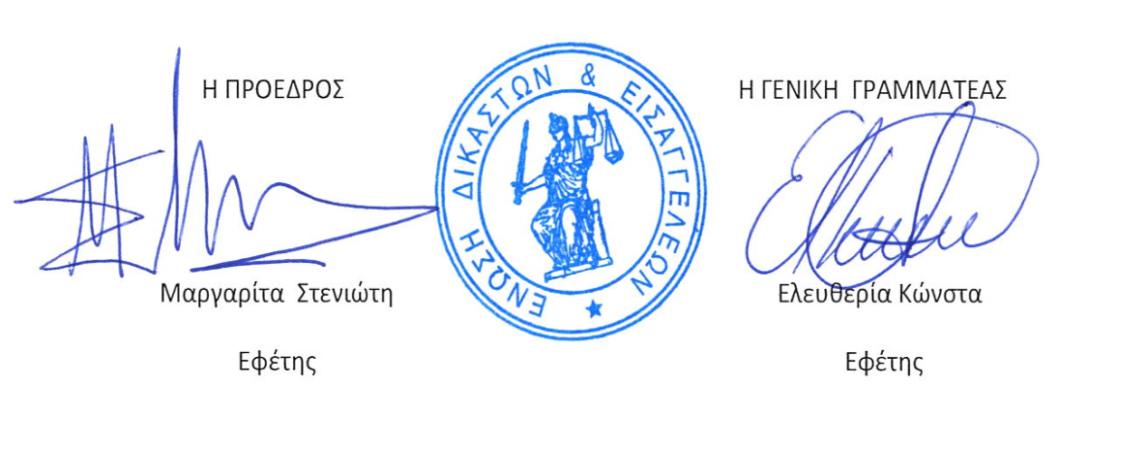 